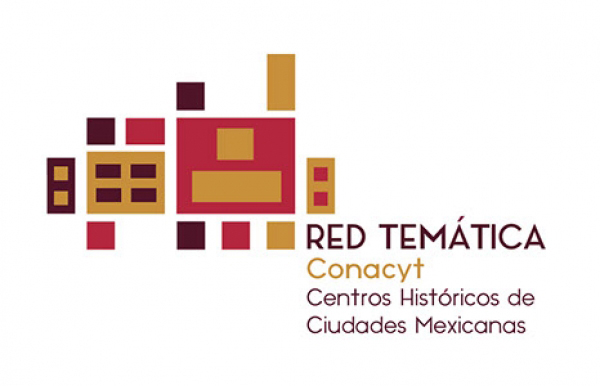 SEMINARIO INTERNACIONAL"ESPACIOS PÚBLICOS Y VIVIENDA EN CENTROS HISTÓRICOS EN TIEMPOS DE PANDEMIA”15, 22 y 29 de abril 2021 Nombre: __________________________________________________Institución: ________________________________________________Correo electrónico: __________________________________________Eje temático: _______________________________________________Título de la ponencia _________________________________________Resumen (entre 150 a 200 palabras): 